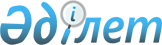 О внесении изменений в постановление акимата Жанакорганского района от 26 марта 2012 года N 25 "О проведении призыва граждан на срочную воинскую службу в апреле-июне и октябре-декабре 2012 года"
					
			Утративший силу
			
			
		
					Постановление Жанакорганского районного акимата Кызылординской области от 20 сентября 2012 года N 159. Зарегистрировано Департаментом юстиции Кызылординской области 05 октября 2012 года N 4319. Утратило силу постановлением Жанакорганского районного акимата Кызылординской области от 07 февраля 2013 года N 284      Сноска. Утратило силу постановлением Жанакорганского районного акимата Кызылординской области от 07.02.2013 N 284.      Примечание РЦПИ:

      В тексте сохранена авторская орфография и пунктуация.

      В соответствии с Законом Республики Казахстан от 23 января 2001 года "О местном государственном управлении и самоуправлении в Республики Казахстан" и Законом Республики Казахстан от 24 марта 1998 года "О нормативных правовых актах", акимат Жанакорганского района ПОСТАНОВЛЯЕТ:



      1. Внести в постановление акимата Жанакорганского района от 26 марта 2012 года N 25 "О проведении призыва граждан на срочную воинскую службу в апреле-июне и октябре-декабре 2012 года" (зарегистрировано в Реестре государственной регистрации нормативных правовых актов за N 10-7-151, опубликовано 11 апреля 2012 года N 30 в газете "Жаңақорған тынысы" от и от 30 мая 2012 года N 44 в газете "Жаңақорған тынысы"), следующие изменения:



      Пункт 6 изложить в следующей новой редакции:

      "6. Контроль за исполнением настоящего постановления возложить на заместителя акима района Буркитбаева К.";



      Контроль за исполнением настоящего постановления возложить на заместителя акима района Буркитбаева К.



      3. Настоящее постановление вводится в действие по истечении десяти календарных дней после дня первого официального опубликования.      Аким Жанакорганского района                Тауипбаев С.      "СОГЛАСОВАНО"

      Начальник государственного учреждения

      "Отдел внутренних дел

      Жанакорганского района

      Департамент внутренних дел

      Кызылординской области

      Министерство внутренних дел

      Республики Казахстан"

      Оспанов Жарас Өмірбекұлы

      ___________ "18" сентября 2012 года      "СОГЛАСОВАНО"

      Главный врач государственного

      Коммунального предприятия

      на праве хозяйственного ведения

      "Жанакорганская районная поликлиника"

      управления здравоохранения

      Кызылординской области

      Абдусаметов Жақсылық Әбілқасымұлы

      ___________ "18" сентября 2012 года      "СОГЛАСОВАНО"

      Начальник государственного учреждения

      "Отдел по делам обороны

      Жанакорганского района

      Кызылординской области"

      Әлімбетов Сабырхан Қалиханұлы

      ___________ "18" сентября 2012 года
					© 2012. РГП на ПХВ «Институт законодательства и правовой информации Республики Казахстан» Министерства юстиции Республики Казахстан
				